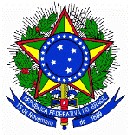 TERMO DE AUTORIZAÇÃO - TRABALHO DE CONCLUSÃO DE CURSO (TCC)Eu,_______________________________________________________________, ________________________(nacionalidade), _____________________ (estado civil), ______________________________ (profissão), residente e domiciliado(a) à  _______________________________________________________, Cidade de _____________________, Estado de _____, portador do RG nº _____________________, CPF nº ______________, na qualidade de titular dos direitos morais e patrimoniais de autor da obra intitulada “______________________________________________________________________________________________________________________________________________”, elaborada como Trabalho de Conclusão de Curso (TCC), apresentado ao Curso de Letras Português, da Unidade Acadêmica Especial de Letras e Linguística (UAELL), da Universidade Federal de Goiás (UFG), Regional Catalão, em ___/___/____, (   ) AUTORIZO/ (   ) NÃO AUTORIZO a UAELL/ UFG, Regional Catalão, a reproduzir a obra por meio eletrônico e disponibilizar na rede mundial de computadores (Internet), a partir da data de entrega da versão final.Catalão, _______ de _______________ de 2019__________________________________________________ASSINATURA DO ACADÊMICOCurso de Letras Português 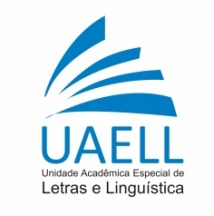                 MINISTÉRIO DA EDUCAÇÃOSERVIÇO PÚBLICO FEDERALUNIVERSIDADE FEDERAL DE GOIÁSREGIONAL CATALÃOUNIDADE ACADÊMICA ESPECIAL DE LETRAS E LINGUÍSTICACURSO DE LETRAS PORTUGUÊS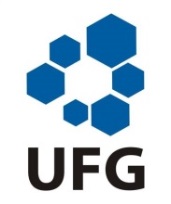 